The diagram below shows the process a member of the public would follow when consulted by a naming authority.Naming rules for places in Victoria Statutory requirements for naming roads, features and localities.  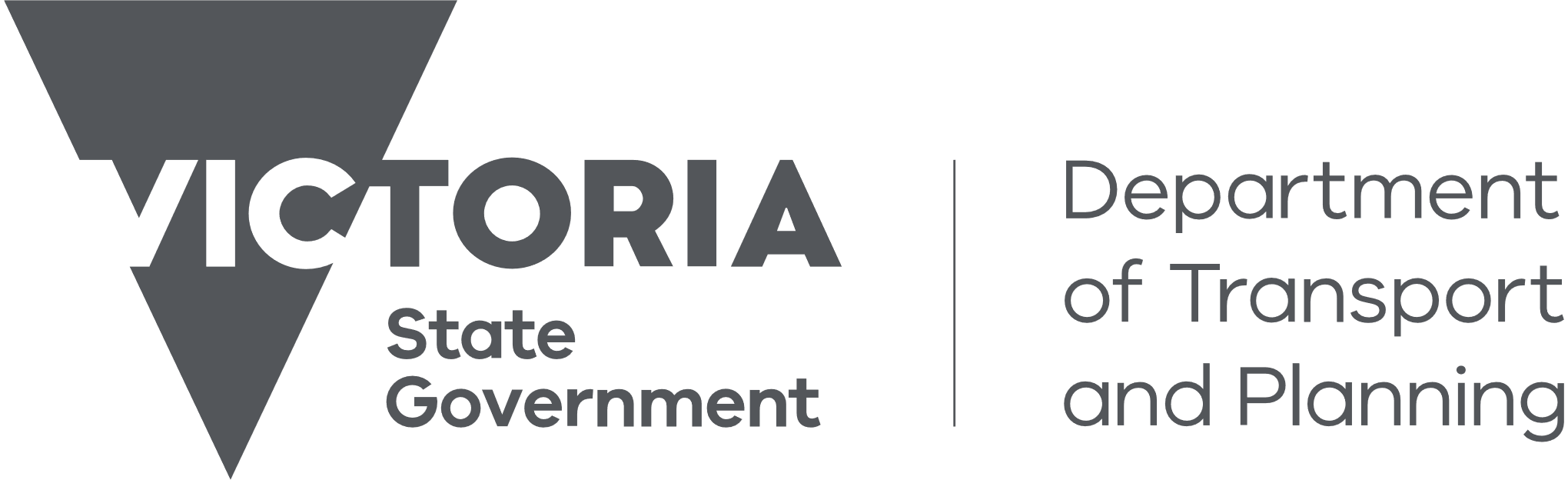 